Муниципальное бюджетное дошкольное образовательное учреждениедетский сад комбинированного вида №9 «Россиянка»142281 Московская область г. Протвино, Лесной бульвар, 22тел. (4967) 74-04-07, E-mail: mdourossianka@mail.ru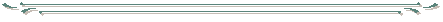 НОВОГОДНЕЕ РАЗВЛЕЧЕНИЕДЛЯ ДЕТЕЙ РАННЕГО ВОЗРАСТА (1,5 – 2 года)«ЗДРАВСТВУЙ, ДЕДУШКА МОРОЗ!»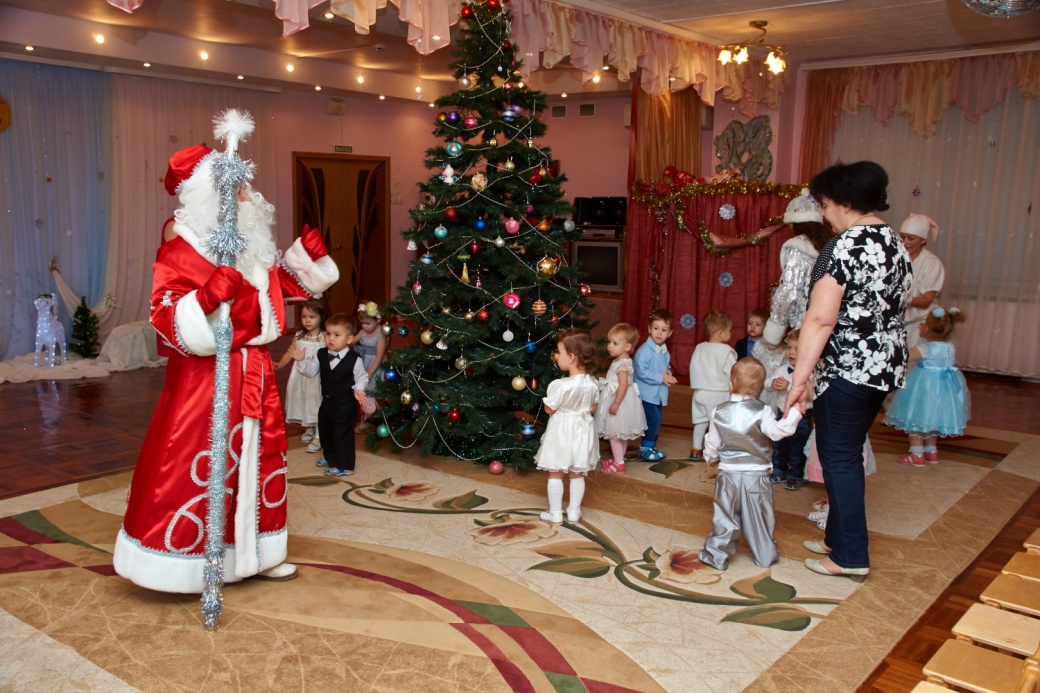 						Музыкальный руководитель: ЛИМ Т. К.						Воспитатели: 	БЕЛЕНОВА Г. Л.									ДАНИЛЮК Л.С.г. Протвино 2014г.Цель: создать условия для развития творческих способностей у воспитанников через активную деятельность.Задачи:развитие творческого потенциала детей;сплочение детского коллектива;приобщение к культуре празднования Нового года.Снегурочка с детьми заходит в зал по фонограмму «Елочка, елка лесной аромат!»Снегурочка: 	Дорогие ребята, сегодня мы пришли на праздник зимы.		Ждали праздника мы долго		Наконец пришла зима!		Зимушка – хозяюшка,		Всем праздник принесла.Песня «К нам зима пришла!»Снегурочка:	Как красиво, как бело,		Сколько снега намело!		Снег-снежок, снег-снежок,		Про тебя споем дружок!Песня «Снег-снежок!»Входит Дед Мороз.Дед Мороз:	Здравствуйте, детишки,Девчонки и мальчишки!Я пришел к вам, чтобы поздравить вас с Новым годом!Снегурочка:	Дед Мороз, мы рады видеть тебя!		Помоги нам зажечь на елке фонарики!Дед Мороз: 	Конечно! Надо похлопать в ладоши и елочка загорится огоньками! (Дети хлопают, елка загорается).Снегурочка:	Какая красивая у нас елка! Давайте споем про нее песню!Песня «Блестят на елке бусы!»Снегурочка:	Дед Мороз, какой ты молодец! На праздник к нам пришел, елку зажег! Хочешь, мы про тебя песню споем?Дед Мороз:	Конечно, хочу!Песня «Дед Мороз!»Дед Мороз: 	Как хорошо вы поете, мне очень понравилось!Стук в дверь.Снегурочка:	Кажется, кто-то к нам в гости пришел! (Входит петрушка).Петрушка:	Я веселая игрушка!		А зовут меня – Петрушка!		Я Петрушка – молодец,	На макушке бубенец!Снегурочка:	Здравствуй Петрушка – веселая игрушка!	Побудь на празднике у нас,	Повесели - ка всех сейчас!Дед Мороз:	А что ты принес?Петрушка:	Принес я вам не просто игрушки,		А веселые погремушки!	Погремушка играй -	Всех ребяток забавляй!Танец с погремушками.Снегурочка:	Ах, как весело плясали	И ни сколько не устали!Дед Мороз:	Спасибо тебе Петрушка,Оставайся на нашем празднике!Петрушка:	С удовольствием!Стук в дверь. Под музыку входит заяц.Заяц:	К вам зайчонок прискакал,	Возле елки прыгать стал!	Прыг-скок, прыг-скок,	Здравствуй маленький дружок!Снегурочка:	Здравствуй зайчишка-шалунишка!		Рады встретиться с тобой,		С нами поиграй и спой!Танец «Мы похлопаем в ладошки!»Заяц:	Очень я люблю играть!	От мороза убегать!Дед Мороз:	Ну, тогда берегись!		Убегай! Поторопись!Дед Мороз:	Вот пришел к вам Дед Мороз,		Холод, стужу, он принес!		Буду быстро я бежать,И ребяток догонять!Подвижная игра «Мороза берегись!»Заяц:	Как я ловко убегал!Дед Мороз:	Никого я не догнал!Снегурочка:	Видишь, какие ловкие дети в нашей группе!Дед Мороз: 	Это верно! Пора им подарки вручать! Где мой мешок заветный? На мешок мы все подуем и подарки наколдуем!Раздача подарков.Снегурочка:	Вокруг елки становитесь,		В легком танце закружитесь!Хоровод вокруг ёлки.Заяц, Петрушка:	До свидания детвора, нам уж в лес давно пора!!Снегурочка, Дед Мороз:	До свидания друзья!